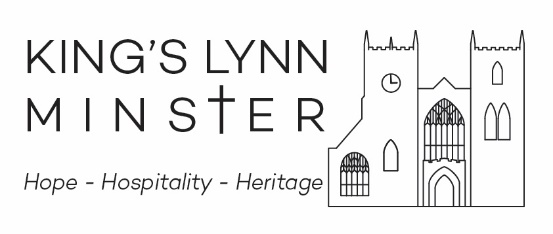 Welcome to this ancient church. If you are here for the first time please introduce yourself to the clergy or a steward.  						                        Sunday 7th May 2023    5th Sunday of Easter8.00am	Eucharist		Canon Mark Dimond11.00am  	Choral Eucharist–Coronation Commemorative Service	Celebrant: 		The Rt Rev’d Dr Jane Steen	Hymns: 		100 (arr.Vaughan Williams, 131 (t.Blaenwern) National Anthem, 294                   Reader(s):		James Bagge, DL	Preacher:		The Rt Rev’d Dr Jane Steen	Intercessor:		Mr Andy Reeve (Churchwarden)Gradual Psalm:   20Setting:		Missa Festiva – JordanMotet:		Here, O my Lord, I see thee face to face - WhitlockOrgan Music:      Before the service: 		Intrada – Grayston 	Ives; 		Rhosymedre – Vaughan Williams; 		        Nimrod – Elgar		After the service:		Marche Heroique – Herbert Brewer12..45pm   Coronation celebration: The Big LunchThought for the Week – Rev’d Jon PriceIt’s impossible to miss it, but the King’s coronation is shaping up to be the event of the century (so far). The words of the service were revealed this week and it gathered the attention of “liturgical nerds”, to see what would feature and what changes there were since the last coronation. One change, is the opening lines of the service. The first words to be uttered in the service by Charles III are: In His name and after His example I come not to be served but to serve.In his letter to the church in Philippi, St Paul writes that Christ was faithful to his calling – one that was not used to his own advantage but in which he lived and died for our sakes. Jesus is the fundamental example of what it looks like for someone to act in obedience and to serve others rather than seek their own gain through their position. In saying these words Charles III is reminded of his own calling to serve, and likewise in hearing them so we too are reminded of our own callings. We are all called in various different capacities and in various different ways to serve . We serve God and one another when we respond faithfully to our callings: in singleness, as siblings, as spouses, as priests, in our duties to one another, in church settings, such as in fundraising and stacking chairs, as well as in our acts of service to the wider community. God has served us and calls us to serve.Coronation Weekend – Big LunchA big thank you to all those who helped to organise the lunch following this morning’s service. We do hope you will join us for the celebratory lunch.Spring FayreThe Spring Fayre was a success, even despite there being low foot traffic into the Minster on this Saturday.  In all, the total amount made was £759.02. This was made up of the Café (£211.70), the Cake Stall (£113.50), Jim’s Titanic Exhibit & Games (£107.82), the Raffle (£86) and the Stallholder fees (£240). With many thanks indeed to all who were involved in this fayre.PCC Membership 2023/24Nominations for PCC members and Churchwardens are now open for election at the forthcoming AGM on Sunday 21st May. The best PCCs always work well when there is good representation from the whole congregation and all the different groups (singers, bellringers etc) that make up the ‘Minster Family’. The only stipulation is that you must have been on the Electoral Roll for a period of at least six months.  If you would like to stand for the PCC for the coming year, forms are available at the back of the Minster (you must complete a form, even if you are currently on the PCC and wish to continue.)Annual ReportThe Annual Report for 2022 is now available to read and can be picked up from the table at the back of the nave.Margery Kempe TalkThis year we are having a number of talks. The next talk is this Tuesday evening, and is entitled ‘Margery Kempe and Walter Hilton: the English Mystic Tradition’ and is at 7pm on Tuesday 9th May and is given by the Rev’d Dr Kevin Goodrich, O.P. Father Goodrich, a Dominican, serves as Pastor of St John’s Episcopal Church in Dubuque, Iowa, in the United States. All our welcome. The midweek Eucharist will preceed this at 6.30pm.Margery Kempe BookletThe last in the series of booklets on famous characters linked to the Minster has been produced by Monika Saganowska, this time on Margery Kempe. The booklet is for sale at £2.50 and be found by the Margery Kempe information board.Licensing of the Rev’d Jon Price as Team Vicar, North LynnThe licensing of Jon will take place at the Minster at 6pm on Monday 15th May. There will be refreshments after the service. All are welcome. Please hold Jon and Vicki in your prayers as they embark on this exciting journey.Walk & TalkIn partnership with King’s Lynn Mental Heath Café. the Minster is organising short reflective urban walks to the Red Mount and back. All those interested would meet outside the café on 102 High Street at 10am on the second Wednesday of every month. First walk is scheduled for this Wednesday 10th May. Ordination of Fiona Munn as DeaconOur new Curate, Fiona, will be ordained at Norwich Cathedral at 10am on Sunday 2nd July. You are welcome to join us at Norwich Cathedral for this ordination service. The consequence of this will be that there will be no (8am nor 10am) Eucharist services in the morning on that day, but one at 5pm instead. Deaths:	 Maurice Henry GoodleyTeam Rector:	Canon Mark Dimond		Tel: 01553 767090		teamrector@stmargaretskingslynn.org.ukAssociate Priest: Canon Chris Copsey		Tel: 01760 755558		chriscopsey@btinternet.comMinster 		Mon-Fri 9.30am – 1.30pm		Tel: 01553 767555
Office:  		office@stmargaretskingslynn.org.ukWeb-site: 	  www.kingslynnminster.org  5.00pm    Healing service                  Hymns: 		  345. 184, 192Monday 8th May – Coronation Bank Holiday Monday           8.30pm      No Morning Prayer live streamed  5.00pm    Healing service                  Hymns: 		  345. 184, 192Monday 8th May – Coronation Bank Holiday Monday           8.30pm      No Morning Prayer live streamedTuesday 9th May           8.30am      Morning Prayer live streamed          6.30pm       Eucharist in the Benedict Chapel           7.00pm       Talk: Margery Kempe and Walter Hilton (Fr. Kevin                                    Goodrich)Tuesday 9th May           8.30am      Morning Prayer live streamed          6.30pm       Eucharist in the Benedict Chapel           7.00pm       Talk: Margery Kempe and Walter Hilton (Fr. Kevin                                    Goodrich)Wednesday 10th May           10.00am    First Walk & Talk in partnership with Mental Health                               Cafe (from café to Red Mount)                      Thursday 11th May           8.30am      Morning Prayer live streamedFriday 12th May          8.30am       Morning Prayer live streamedWednesday 10th May           10.00am    First Walk & Talk in partnership with Mental Health                               Cafe (from café to Red Mount)                      Thursday 11th May           8.30am      Morning Prayer live streamedFriday 12th May          8.30am       Morning Prayer live streamedSaturday 13th May Sunday 14th May          8.30am       Eucharist       11.00am        Parish Eucharist         1.00pm        Baptism        5.00pm         Choral EvensongSaturday 13th May Sunday 14th May          8.30am       Eucharist       11.00am        Parish Eucharist         1.00pm        Baptism        5.00pm         Choral EvensongWe remember especially: Peter North, Kerry, David Nichols, Joan Shepherd, Pauline Gibb, Ionie Fuller, David White, Ben Rooke, Wendy Twite, baby Olivia, Kelly Holmes, Izzy, Marie, Nick Hopkin, Michael & Judith Liddiard, Ashley, Fran, Bob Taylor, Dorothy Kings, Jim Taylor, Glenice Clark, Gordon & Margaret Crabbe, Michael Healey, Maureen, Mary Greenhalgh. Chris CopseyAnniversaries of death   Mon:Thu: Sat:    Vera Irene BuckenhamRobert LilleyGeorge William HumeWilliam Richard Hurdman (Priest)